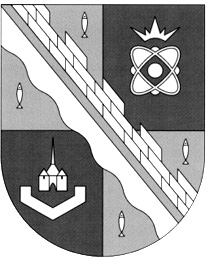 администрация МУНИЦИПАЛЬНОГО ОБРАЗОВАНИЯ                                        СОСНОВОБОРСКИЙ ГОРОДСКОЙ ОКРУГ  ЛЕНИНГРАДСКОЙ ОБЛАСТИпостановлениеот 19/04/2019 № 890Об утверждении Порядка согласования создания мест (площадок) накопления твердыхкоммунальных отходов и Порядка создания и ведения реестра мест (площадок) накопления твердых коммунальных отходовна территории муниципального образованияСосновоборский городской округ Ленинградской областиВ соответствии с Федеральным законом от 06.10.2003 № 131-ФЗ «Об общих принципах организации местного самоуправления в Российской Федерации», постановлением Правительства Российской Федерации от 31.08.2018 № 1039 «Об утверждении Правил обустройства мест (площадок) накопления твёрдых коммунальных отходов и ведения их реестра», Уставом муниципального образования Сосновоборский городской округ Ленинградской области, в целях упорядочения обустройства мест (площадок) накопления твёрдых коммунальных отходов и ведения их реестра на территории муниципального образования Сосновоборский городской округ Ленинградской области, администрация Сосновоборского городского округа                 п о с т а н о в л я е т:Утвердить Порядок согласования создания мест (площадок) накопления твердых коммунальных отходов на территории муниципального образования Сосновоборский городской округ Ленинградской области (Приложение 1). Утвердить Порядок создания и ведения реестра мест (площадок) накопления твердых коммунальных отходов на территории муниципального образования Сосновоборский городской округ Ленинградской области  (Приложение 2). Общему отделу администрации обнародовать настоящее постановление на электронном сайте городской газеты «Маяк». Отделу по связям с общественностью (пресс-центр) Комитета по общественной безопасности и информации разместить настоящее постановление на официальном сайте Сосновоборского городского округа. Настоящее постановление вступает в силу со дня официального обнародования.Контроль за исполнением настоящего постановления возложить на первого заместителя главы администрации Сосновоборского городского округа Лютикова С.Г.Глава администрации Сосновоборского городского округа				                 М.В.ВоронковИсп. Долотова Н.В.Тел.6-28-20; ЛЕУтвержденпостановлением администрацииСосновоборского городского округаот 19/04/2019 № 890 (Приложение 1)ПОРЯДОК согласования создания мест (площадок) накопления твердых коммунальных отходов на территории муниципального образованияСосновоборский городской округ Ленинградской области1. Общие положения1.1. Настоящий Порядок создания мест (площадок) накопления твердых коммунальных отходов на территории муниципального образования Сосновоборский городской округ Ленинградской области (далее Порядок) устанавливает процедуру согласования создания места (площадки) накопления твердых коммунальных отходов, в том числе крупногабаритных отходов (далее – ТКО) на территории муниципального образования Сосновоборский городской округ Ленинградской области. 1.2. Для согласования создания места (площадок) накопления ТКО и включения их в реестр мест (площадок) накопления ТКО (далее – Реестр)  физическое лицо, юридическое лицо, индивидуальный предприниматель (далее – Заявитель) подает письменную заявку в администрацию Сосновоборского городского округа, содержащую сведения, необходимые для формирования реестра мест накопления ТКО, указанные в части 5 статьи 13.4 Федерального закона от 24 июня 1998 г. № 89-ФЗ «Об отходах производства и потребления», по форме в соответствии с приложением 1 к данному Порядку. К заявке прилагаются следующие документы:1. Ситуационный план размещения места (площадки) накопления твердых коммунальных отходов с привязкой к территории, согласованный с комитетом архитектуры, градостроительства и землепользования администрации Сосновоборского городского округа.2. Правоустанавливающие документы на земельный участок, на котором планируется создание места (площадки) накопления твердых коммунальных отходов.3. Документ, удостоверяющий полномочия представителя заявителя, в случае если заявка подается представителем заявителя.4. Данные об источниках образования твердых коммунальных отходов, которые складируются в местах (на площадках) накопления твердых коммунальных отходов, содержащие сведения об одном или нескольких объектах капитального строительства, территории (части территории) муниципального образования Сосновоборский городской округ Ленинградской области, при осуществлении деятельности на которых у физических и юридических лиц образуются твердые коммунальные отходы, складируемые в соответствующих местах (на площадках) накопления твердых коммунальных отходов. 1.3. Прием заявок осуществляется по адресу: Ленинградская область, ул. Ленинградская, д.46, каб.216.1.4. Рассмотрение заявки, согласование места сбора и накопления ТКО осуществляется в срок не позднее 10 календарных дней со дня ее поступления в администрацию Сосновоборского городского округа. 1.5. С момента вступления в силу настоящего нормативно правового документа запрещается самовольное создание мест (площадок) накопления твердых коммунальных отходов без согласования с администрацией Сосновоборского городского округа.1.6. Допускается временная (на срок до 3 суток) установка контейнеров для сбора строительных отходов вблизи мест производства ремонтных, аварийных работ и работ по уборке территории, выполняемых юридическими и физическими лицами, при проведении культурно - массовых мероприятий. Места временной установки контейнеров должны быть согласованы с собственником, пользователем территории, где планируется разместить контейнер.2. Порядок создания мест (площадок) накопления твердых коммунальных отходов. 2.1.  Место (площадки) накопления ТКО определяется на земельном участке с учетом возможного подъезда спецтехники, осуществляющей сбор и вывоз ТКО, с учетом требований законодательства Российской Федерации в области санитарно- эпидемиологического благополучия населения и иного законодательства Российской Федерации, а также правил благоустройства Сосновоборского городского округа. 2.2. В целях оценки заявки на предмет соблюдения требований законодательства Российской Федерации в области санитарно-эпидемиологического благополучия населения к местам (площадкам) накопления ТКО администрация Сосновоборского города, в лице отдела природопользования и экологической безопасности администрации Сосновоборского городского округа, не позднее 3 календарных дней  направляет запрос в территориальный отдел Межрегионального управления № 122 ФМБА России, уполномоченный осуществлять федеральный государственный санитарно-эпидемиологический надзор (далее - надзорный орган). По запросу отдела природопользования и экологической безопасности администрации Сосновоборского городского округа надзорный орган, подготавливает заключение и направляет его в администрацию Сосновоборского города в срок не позднее 5 календарных дней со дня поступления запроса. В случае направления запроса срок рассмотрения заявки может быть увеличен по решению администрации Сосновоборского городского округа до 20 календарных дней, при этом заявителю не позднее 3 календарных дней со дня принятия такого решения администрация Сосновоборского города направляет соответствующее уведомление. 2.3. По результатам рассмотрения заявки администрация Сосновоборского города, в лице отдела природопользования и экологической безопасности администрации Сосновоборского городского округа, принимает решение о согласовании или отказе в согласовании создания места для сбора и накопления ТКО. 2.4. В случае согласования места сбора и накопления ТКО, администрация Сосновоборского городского округа Заявителю направляется извещение о согласии на создание места (площадки) накопления ТКО в соответствии с приложением 2 к Порядку. 2.5. Извещение о согласии на создание места (площадки) накопления ТКО является основанием создания места (площадки) накопления ТКО Заявителем. 2.6. В случае отказа в согласовании создания места (площадки) накопления ТКО администрация Сосновоборского городского округа в срок, установленный пунктами 1.4 и 2.2 настоящего Порядка, направляет Заявителю уведомление с указанием оснований отказа. 2.7. Основаниями отказа Заявителю в создании места (площадки) накопления ТКО являются:а) несоответствие заявки установленной форме; б) несоответствие заявленного на создание места (площадки) накопления ТКО требованиям Правил благоустройства территории муниципального образования Сосновоборский городской округ, требованиям законодательства Российской Федерации в области санитарно-эпидемиологического благополучия населения, иного законодательства Российской Федерации, устанавливающего требования к месту (площадки) накопления ТКО. 2.8. После устранения основания отказа в согласовании создания места (площадки) накопления ТКО Заявитель вправе повторно обратиться в администрацию Сосновоборского городского округа за согласованием создания места (площадки) накопления ТКО в соответствии с настоящим Порядком. ПРИЛОЖЕНИЕ 1 к Порядку согласования создания мест (площадок) накопления твердых коммунальных отходов на территории муниципального образования Сосновоборский городской округ Ленинградской областиЗаместителю главы администрации по безопасности, правопорядку и организационным  вопросам администрации Сосновоборского городского округа      от ________________________ЗАЯВКАна согласование создания мест (площадок) накопления твердых коммунальных отходовВ соответствии с пунктом 4 Правил обустройства мест (площадок) накопления твердых коммунальных отходов и ведения их реестра, утвержденных постановлением Правительства Российской Федерации от 31.08.2018 №1039, для согласования места (площадки) накопления твердых коммунальных отходов, __________________________________________________________________________(наименование собственника создаваемого места (площадки) накопления твердых коммунальных отходов)направляет следующую заявку:Приложение: 1. Ситуационный план размещения места (площадки) накопления твердых коммунальных отходов с привязкой к территории на _____л. в ____ экз., согласованный с комитетом архитектуры, градостроительства и землепользования администрации Сосновоборского городского округа.2. Правоустанавливающие документы на земельный участок, на котором планируется создание места (площадки) накопления твердых коммунальных отходов на _______ л. в _______ экз.3. Документ, удостоверяющий полномочия представителя заявителя, в случае если заявка подается представителем заявителя на _____л. в _____ экз.4. Данные об источниках образования твердых коммунальных отходов, которые складируются в местах (на площадках) накопления твердых коммунальных отходов, содержащие сведения об одном или нескольких объектах капитального строительства, территории (части территории) муниципального образования Сосновоборский городской округ Ленинградской области, при осуществлении деятельности на которых у физических и юридических лиц образуются твердые коммунальные отходы, складируемые в соответствующих местах (на площадках) накопления твердых коммунальных отходов. _________________________________      м.п.(юр.лицо)                            (подпись заявителя) Заявитель подтверждает подлинность и достоверность представленных сведений и документов. «___» ___________ 20__ года                                 _________________/ __________/ПРИЛОЖЕНИЕ 2 к Порядку согласования создания мест (площадок) накопления твердых коммунальных отходов на территории муниципального образования Сосновоборский городской округ Ленинградской областиИзвещение о согласии на создание места (площадки) накопления твердых коммунальных отходовВ соответствии с постановлением администрации Сосновоборского городского округа «Об утверждении Порядка согласования создания мест (площадок) накопления твердых коммунальных отходов и Порядка создания и ведения реестра мест (площадок) накопления твердых коммунальных отходов на территории муниципального образования Сосновоборский городской округ» и на основании заявления от __________________________,  администрация Сосновоборского городского округа извещает о согласии на создание места (площадки) накопления ТКО на территории указанной в Заявке №___, предлагаемый размер земельного участка ___м х ___м, площадью _____кв.м.Приложение: 1. Ситуационный план размещения места (площадки) накопления твердых коммунальных отходов с привязкой к территории на _____л. в ____ экз., согласованный с комитетом архитектуры, градостроительства и землепользования администрации Сосновоборского городского округа.Заместитель главы администрациипо безопасности, правопорядкуи организационным  вопросамадминистрации Сосновоборского городского округа   ______________            ________                                                                                               (подпись)                               (ФИО)Утвержденпостановлением администрацииСосновоборского городского округаот 19/04/2019 № 890 (Приложение 2)ПОРЯДОКсоздания и ведения реестра мест (площадок) накопления твердых коммунальных отходов на территории муниципального образования Сосновоборский городской округ Ленинградской области1. Общие положения. 1.1. Создание и ведение реестра мест (площадок) накопления  твердых коммунальных отходов на территории муниципального образования Сосновоборский городской округ Ленинградской области (далее - Реестр) в соответствии с постановлением Правительства Российской Федерации от 31 августа 2018 года № 1039 «Об утверждении правил обустройства мест (площадок) накопления твердых коммунальных отходов и ведения их реестра» является полномочием администрации Сосновоборского городского округа.1.2. Реестр представляет собой базу данных о местах (площадках) накопления твердых коммунальных отходов (далее – ТКО) территории муниципального образования Сосновоборский городской округ Ленинградской области и ведется на бумажном носителе и в электронном виде. 1.3. Уполномоченным органом по созданию и ведению реестра является отдел жилищно-коммунального хозяйства Комитета по управлению жилищно-коммунального хозяйства администрации Сосновоборского городского округа (далее - Администрация).1.4. Реестр создается и ведется на основании поступивших в Администрацию для включения в Реестр заявок о включении сведений о месте (площадке) накопления ТКО.1.5. Реестр ведется на государственном языке Российской Федерации. 2. Содержание реестра мест (площадок) накопления твердых коммунальных отходов на территории муниципального образования Сосновоборский городской округ Ленинградской области:2.1. В соответствии с пунктом 5 статьи 13.4 Федерального закона от 24 июня 1998 года № 89-ФЗ «Об отходах производства и потребления» реестр включает в себя следующие разделы: 2.1.1. Данные о нахождении мест (площадок) накопления твердых коммунальных отходов, в том числе: - сведения об адресе и (или) географических координатах мест (площадок) накопления твердых коммунальных отходов; - схема размещения мест (площадок) накопления твердых коммунальных отходов с отражением данных о нахождении мест (площадок) накопления твердых коммунальных отходов на карте муниципального образования Сосновоборский городской округ масштаба 1:2000. 2.1.2. Данные о технических характеристиках мест (площадок) накопления твердых коммунальных отходов, в том числе: - сведения об используемом покрытии, площади, количестве размещенных и планируемых к размещению контейнеров и бункеров с указанием их объема. 2.1.3. Данные о собственниках мест (площадок) накопления твердых коммунальных отходов, содержащие сведения: - для юридических лиц – полное наименование и основной государственный регистрационный номер записи в Едином государственном реестре юридических лиц, фактический адрес; - для индивидуальных предпринимателей – фамилия, имя, отчество, основной государственный регистрационный номер записи в Едином государственном реестре индивидуальных предпринимателей, адрес регистрации по месту жительства; - для физических лиц – фамилия, имя, отчество, серия, номер и дата выдачи паспорта или иного документа, удостоверяющего личность в соответствии с законодательством Российской Федерации, адрес регистрации по месту жительства, контактные данные. 2.1.4. Данные об источниках образования твердых коммунальных отходов, которые складируются в местах (на площадках) накопления твердых коммунальных отходов, содержащие сведения об одном или нескольких объектах капитального строительства, территории (части территории) муниципального образования Сосновоборский городской округ, при осуществлении деятельности на которых у физических и юридических лиц образуются твердые коммунальные отходы, складируемые в соответствующих местах (на площадках) накопления твердых коммунальных отходов. 3.  В случае если (площадка) накопления ТКО создано Администрацией, сведения о таком месте (площадке) накопления ТКО подлежит включению Администрацией в Реестр не позднее 5 рабочих дней со дня принятия решения о его создании. 4. В случае если место (площадка) накопления ТКО создано заявителем, он обязан обратиться в Администрацию с заявкой о включении сведений о месте (площадке) накопления ТКО в Реестр не позднее 3 рабочих дней со дня начала его использования.4.1. Заявитель направляет в Администрацию заявку о включении сведений о месте (площадке) накопления ТКО в Реестр по форме, указанной в Приложении 1 к Порядку.К заявке прилагаются следующие документы:1. Ситуационный план размещения места (площадки) накопления твердых коммунальных отходов с привязкой к территории, согласованный с комитетом архитектуры, градостроительства и землепользования администрации Сосновоборского городского округа.2. Правоустанавливающие документы на земельный участок, на котором планируется создание места (площадки) накопления твердых коммунальных отходов.3. Документ, удостоверяющий полномочия представителя заявителя, в случае если заявка подается представителем заявителя.4. Извещение о согласии администрации Сосновоборского городского округа на создание места (площадки) накопления твердых коммунальных отходов.4.2. Рассмотрение заявки о включении сведений о месте (площадке) накопления ТКО в Реестр осуществляется Администрацией, в лице Комитета по управлению жилищно-коммунальным хозяйством, в течении 10 рабочих дней со дня ее получения.4.3. По результатам рассмотрения заявки о включении сведений о месте (площадке) накопления ТКО в Реестр Администрация принимает решение о включении сведений о месте (площадке) накопления ТКО в Реестр или об отказе во включении таких сведений в Реестр.4.4. Решение об отказе во включении сведений о месте (площадке) накопления твердых коммунальных отходов в реестр принимается в следующих случаях:а) несоответствие заявки о включении сведений о месте (площадке) накопления твердых коммунальных отходов в реестр установленной форме;б) наличие в заявке о включении сведений о месте (площадке) накопления твердых коммунальных отходов в реестр недостоверной информации;в) отсутствие согласования администрацией Сосновоборского городского округа создания места (площадки) накопления твердых коммунальных отходов.4.5. В решении об отказе во включении сведений о месте (площадке) накопления ТКО  в Реестр в обязательном порядке указывается основание такого отказа.4.6. Администрация уведомляет Заявителя о принятом решении в течение 3 рабочих дней со дня его принятия.4.7. После устранения основания отказа, но не позднее 30 дней со дня получения решения об отказе во включении сведений о месте (площадке) накопления ТКО в Реестр Заявитель вправе повторно обратиться в Администрацию с заявкой о включении сведений о месте (площадке) накопления ТКО в Реестр. Заявка, поступившая в Администрацию повторно, рассматривается в порядке и сроки, которые установлены пунктом 4.2. настоящего Порядка.4.8. Заявитель обязан сообщать в уполномоченный орган о любых изменениях сведений, содержащихся в реестре, в срок не позднее 5 рабочих дней со дня наступления таких изменений путем направления соответствующего извещения на бумажном носителе.5. В течение 10 рабочих дней со дня внесения в Реестр сведений о создании места (площадки) накопления ТКО такие сведения размещаются Администрацией на официальном сайте Сосновоборского городского округа в информационно - телекоммуникационной сети «Интернет», с соблюдением требований законодательства Российской Федерации о персональных данных. Указанные сведения должны быть доступны для ознакомления неограниченному кругу лиц без взимания платы. 6. Контроль исполнения мероприятий по созданию и ведению Реестра обеспечивает первый заместитель главы администрации Сосновоборского городского округа.ПРИЛОЖЕНИЕ 1 К Порядку создания и ведения реестра мест (площадок) накопления твердых коммунальных отходов на территории муниципального образования Сосновоборский городской округ Ленинградской областиПервому заместителю главы администрации  Сосновоборского городского округаот _______________________ЗАЯВКАо включении сведений о месте (площадке) накопления твердых коммунальных отходов в реестр мест (площадок) накопления твердых коммунальных отходовВ соответствии с  Правилами обустройства мест (площадок) накопления твердых коммунальных отходов и ведения их реестра, утвержденных постановлением Правительства Российской Федерации от 31.08.2018 №1039, пунктом 4.1. Порядка создания и ведения реестра мест (площадок) накопления твердых коммунальных отходов на территории муниципального образования Сосновоборский городской округ Ленинградской области, для включения сведений о месте (площадке) накопления твердых коммунальных отходов в реестр мест (площадок) накопления твердых коммунальных отходов,                                   ________________________________________________                        (наименование собственника создаваемого места (площадки) накопления твердых коммунальных отходов)направляет следующую заявку:Даю согласие на обработку персональных данных, содержащихся в настоящей заявке.Приложение: 1. Ситуационный план размещения места (площадки) накопления твердых коммунальных отходов с привязкой к территории на _____л. в ____ экз., согласованный с комитетом архитектуры, градостроительства и землепользования администрации Сосновоборского городского округа.2. Правоустанавливающие документы на земельный участок, на котором планируется создание места (площадки) накопления твердых коммунальных отходов на _______ л. в _______ экз.3. Документ, удостоверяющий полномочия представителя заявителя, в случае если заявка подается представителем заявителя на _____л. в _____ экз.4. Извещение о согласии администрации Сосновоборского городского округа на создание места (площадки) накопления твердых коммунальных отходов.________________________________             м.п. (юр.лицо)                            (подпись заявителя) Заявитель подтверждает подлинность и достоверность представленных сведений и документов. «___» ___________ 20__ года                                 _________________/ __________/1.Полное наименование юридического лица/фамилия, имя, отчество (при наличии) индивидуального предпринимателя, физического лица2.Основной государственный регистрационный номер записи в Едином государственном реестре юридических лиц 3.Основной государственный регистрационный номер записи в Едином государственном реестре индивидуальных предпринимателей4.Фактический адрес юридического лица/адрес регистрации по месту жительства индивидуального предпринимателя, физического лица 5. Контактный телефон, факс, адрес электронной почты7.Паспортные данные (для физических лиц)8.Адрес и географические координаты создаваемого места (площадки) накопления твердых коммунальных отходов9.Технические характеристики создаваемого места (площадки) накопления твердых коммунальных отходов:- площадь;- используемое покрытие; - количество планируемых к размещению контейнеров и (или) бункеров, их объем10.Данные об источниках образования твердых коммунальных отходов, которые будут складироваться в создаваемом месте (на площадке) накопления твердых коммунальных отходов (сведения о об одном или нескольких объектах капитального строительства, территории (части территории) города, при осуществлении деятельности на которых у физических и юридических лиц образуются твердые коммунальные отходы) 1.Полное наименование юридического лица/фамилия, имя, отчество (при наличии) индивидуального предпринимателя, физического лица2.Основной государственный регистрационный номер записи в Едином государственном реестре юридических лиц 3.Основной государственный регистрационный номер записи в Едином государственном реестре индивидуальных предпринимателей4.Фактический адрес юридического лица/адрес регистрации по месту жительства индивидуального предпринимателя, физического лица 5. Контактный телефон, факс, адрес электронной почты7.Паспортные данные (для физических лиц)8.Адрес и географические координаты места (площадки) накопления твердых коммунальных отходов9.Технические характеристики места (площадки) накопления твердых коммунальных отходов:- площадь;- используемое покрытие; - количество размещенных и планируемых к размещению контейнеров и (или) бункеров, их объем10.Данные об источниках образования твердых коммунальных отходов, которые складируются в месте (на площадке) накопления твердых коммунальных отходов (сведения об одном или нескольких объектах капитального строительства, территории (части территории) города, при осуществлении деятельности на которых у физических и юридических лиц образуются твердые коммунальные отходы) 